Муниципальное бюджетное общеобразовательное учреждени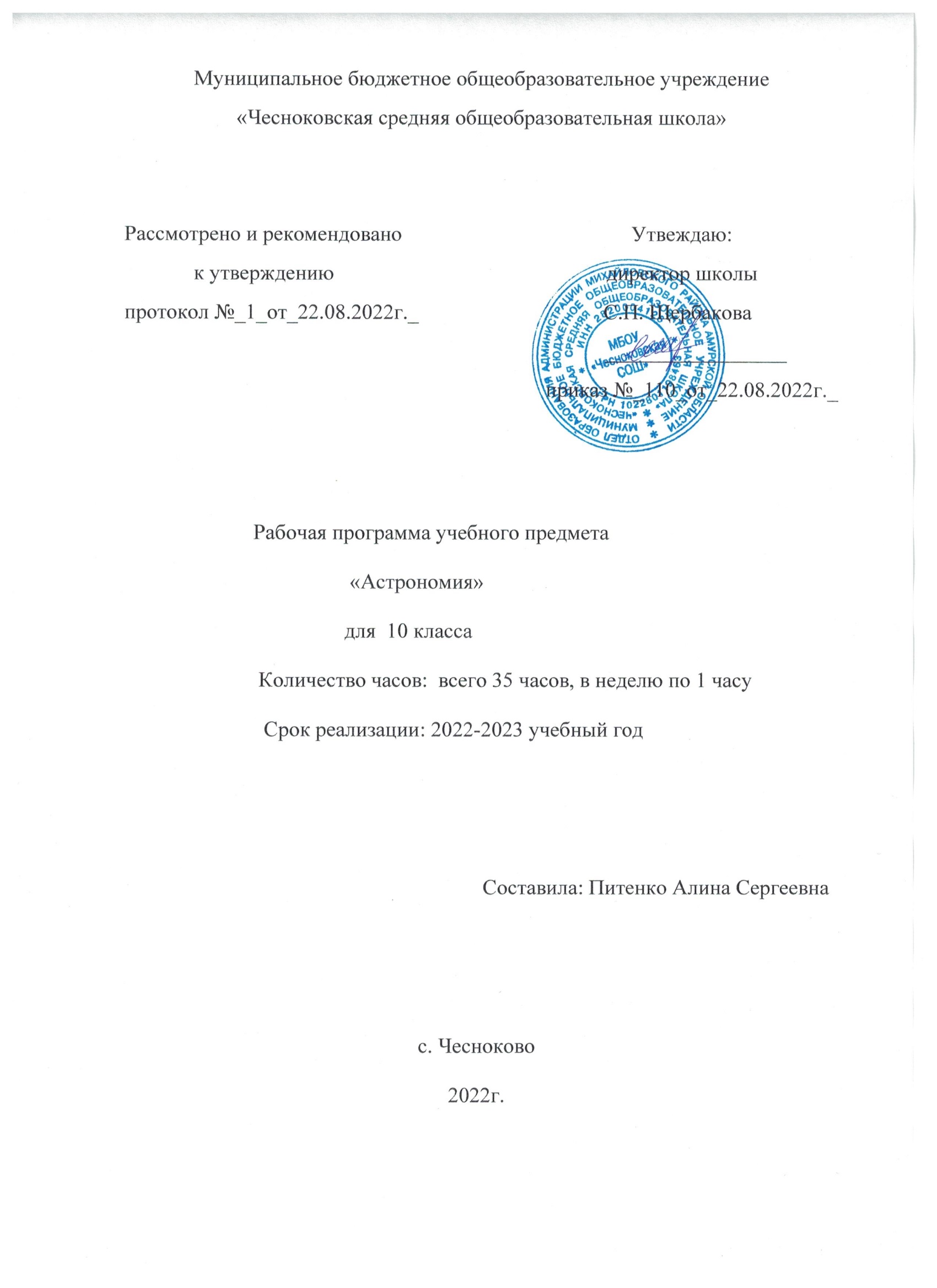 ПОЯСНИТЕЛЬНАЯ ЗАПИСКАРабочая программа составлена на основе:Федерального государственного образовательного стандарта основного общего образования, утверждённого приказом Министерства образования и науки РФ от 31.05.2021 N 287,основной образовательной программы основного общего образования МБОУ «Гимназия №4»,учебного плана МБОУ «Гимназия №4»,Рабочая программа к УМК Б. А. Воронцова-Вельяминова, Е. К. Страута : учебно-методическое пособие /Е. К. Страут. — М.: Дрофа, 2017. Учебник «Астрономия. Базовый уровень. 11 класс» авторов Б. А. Воронцова-Вельяминова, Е. К. Страута прошел экспертизу, включен в Федеральный перечень и обеспечивает освоение образовательной программы среднего общего образования.По календарному учебному графику на 2020/2021 учебный год для 11 класса изучение астрономии отводится 1 час в неделю в первом полугодии (34 часа за год)ОБЩИЕ ЦЕЛИ И ЗАДАЧИАстрономия в российской школе всегда рассматривалась как курс, который, завершая физико-математическое образование выпускников средней школы, знакомит их с современными представлениями о строении и эволюции Вселенной и способствует формированию научного мировоззрения. В настоящее время важнейшими задачами астрономии являются формирование представлений о единстве физических законов, действующих на Земле и в безграничной Вселенной, о непрерывно происходящей эволюции нашей планеты, всех космических тел и их систем, а также самой Вселенной. Астрономия является предметом по выбору и реализуется за счет школьного или регионального компонента.Цели и задачи:● осознание принципиальной роли астрономии в познании фундаментальных законов природы и формировании современной естественнонаучной картины мира;●  приобретение знаний о физической природе небесных тел и систем, строения и эволюции Вселенной, пространственных и временных масштабах Вселенной, наиболее важных астрономических открытиях, определивших развитие науки и техники;●  овладение умениями объяснять видимое положение и движение небесных тел принципами определения местоположения и времени по астрономическим объектам, навыками практического использования компьютерных приложений для определения вида звездного неба в конкретном пункте для заданного времени;● развитие познавательных интересов, интеллектуальных и творческих способностей в процессе приобретения знаний по астрономии с использованием различных источников информации и современных информационных технологий;● использование приобретенных знаний и умений для решения практических задач повседневной жизни;●   формирование научного мировоззрения;● формирование навыков использования естественнонаучных и особенно физико-математических знаний для объективного анализа устройства окружающего мира на примере достижений современной астрофизики, астрономии и космонавтики.В процессе обучения астрономии обеспечивается формирование у школьников естественнонаучной грамотности, креативного мышления, глобальной компетенции. Схема естественнонаучная грамотность (потребность — цель — способ — результат) позволяет наиболее органично решать задачи установления связей между образовательным и жизненным пространством, образовательными результатами, полученными при изучении различных предметных областей, а также собственными образовательными результатами (знаниями, умениями, универсальными учебными действиями и т. д.) и жизненными задачами. Кроме того, схема естественнонаучная грамотность позволяет вводить в образовательный процесс ситуации, дающие опыт принятия прагматичных решений на основе собственных образовательных результатов, начиная от решения бытовых вопросов и заканчивая решением о направлениях продолжения образования, построением карьерных и жизненных планов. Таким образом, предметные задачи в курсе астрономии в формате PISA позволяет формировать у обучающихся ресурс практических умений и опыта, необходимых для разумной организации собственной жизни, создаёт условия для развития инициативности, изобретательности, гибкости мышления.Место учебного предмета в учебном планеИзучение курса рассчитано на 34 часа. При планировании 2 часов в неделю курс может быть пройден в течение первого полугодия в 11 классе. Важную роль в освоении курса играют проводимые во внеурочное время собственные наблюдения учащихся. Специфика планирования этих наблюдений определяется двумя обстоятельствами. Во-первых, они (за исключением наблюдений Солнца) должны проводиться в вечернее или ночное время. Во-вторых, объекты, природа которых изучается на том или ином уроке, могут быть в это время недоступны для наблюдений. При планировании наблюдений этих объектов, в особенности планет, необходимо учитывать условия их видимости.СОДЕРЖАНИЕ КУРСААстрономия, ее значение и связь с другими науками.Астрономия, ее связь с другими науками. Структура и масштабы Вселенной. Особенности астрономических методов исследования. Телескопы и радиотелескопы. Всеволновая астрономия.Практические основы астрономии.Звезды и созвездия. Звездные карты, глобусы и атласы. Видимое движение звезд на различных географических широтах. Кульминация светил. Видимое годичное движение Солнца. Эклиптика. Движение и фазы Луны. Затмения Солнца и Луны. Время и календарь.Строение Солнечной системы.Развитие представлений о строении мира. Геоцентрическая система мира. Становление гелиоцентрической системы мира. Конфигурации планет и условия их видимости. Синодический и сидерический (звездный) периоды обращения планет. Законы Кеплера. Определение расстояний и размеров тел в Солнечной системе. Горизонтальный параллакс. Движение небесных тел под действием сил тяготения. Определение массы небесных тел. Движение искусственных спутников Земли и космических аппаратов в Солнечной системе.Природа тел Солнечной системы.Солнечная система как комплекс тел, имеющих общее происхождение. Земля и Луна — двойная планета. Исследования Луны космическими аппаратами. Пилотируемые полеты на Луну. Планеты земной группы. Природа Меркурия, Венеры и Марса. Планеты-гиганты, их спутники и кольца. Малые тела Солнечной системы: астероиды, планеты-карлики, кометы, метеороиды, метеоры, болиды и метеориты.Солнце и звезды.Излучение и температура Солнца. Состав и строение Солнца. Источник его энергии. Атмосфера Солнца. Солнечная активность и ее влияние на Землю. Звезды — далекие солнца. Годичный параллакс и расстояния до звезд. Светимость, спектр, цвет и температура различных классов звезд. Диаграмма «спектр — светимость». Массы и размеры звезд. Модели звезд. Переменные и нестационарные звезды. Цефеиды — маяки Вселенной. Эволюция звезд различной массы.Строение и эволюция Вселенной.Наша Галактика. Ее размеры и структура. Два типа населения Галактики. Межзвездная среда: газ и пыль. Спиральные рукава. Ядро Галактики. Области звездообразования. Вращение Галактики. Проблема «скрытой» массы. Разнообразие мира галактик. Квазары. Скопления и сверхскопления галактик. Основы современной космологии. «Красное смещение» и закон Хаббла. Нестационарная Вселенная А. А. Фридмана. Большой взрыв. Реликтовое излучение. Ускорение расширения Вселенной. «Темная энергия» и антитяготение.Жизнь и разум во Вселенной.Проблема существования жизни вне Земли. Условия, необходимые для развития жизни. Поиски жизни на планетах Солнечной системы. Сложные органические соединения в космосе. Современные возможности космонавтики и радио - астрономии для связи с другими цивилизациями. Планетные системы у других звезд. Человечество заявляет о своем существовании.Планируемые результаты: личностные, метапредметные и предметныеЛичностными результатами освоения курса астрономии в средней (полной) школе являются:формирование умения управлять своей познавательной деятельностью, ответственное отношение к учению, готовность и способность к саморазвитию и самообразованию, а также осознанному построению индивидуальной образовательной деятельности на основе устойчивых познавательных интересов;формирование познавательной и информационной культуры, в том числе навыков самостоятельной работы с книгами и техническими средствами информационных технологий;формирование убежденности в возможности познания законов природы и их использования на благо развития человеческой цивилизации;формирование умения находить адекватные способы поведения, взаимодействия и сотрудничества в процессе учебной и внеучебной деятельности, проявлять уважительное отношение к мнению оппонента в ходе обсуждения спорных проблем науки.Метапредметные результаты - формирование универсальных учебных действий (УУД).Метапредметные результаты освоения программы предполагают:находить проблему исследования, ставить вопросы, выдвигать гипотезу, предлагать альтернативные способы решения проблемы и выбирать из них наиболее эффективный, классифицировать объекты исследования, структурировать изучаемый материал, аргументировать свою позицию, формулировать выводы и заключения;анализировать наблюдаемые явления и объяснять причины их возникновения;на практике пользоваться основными логическимиприемами, методами наблюдения, моделирования, мысленного эксперимента, прогнозирования;выполнять познавательные и практические задания, в том числе проектные;извлекать информацию из различных источников (включая средства массовой информации и интернет-ресурсы) и критически ее оценивать;готовить сообщения и презентации с использованием материалов, полученных из Интернета и других источников.Регулятивные УУД:находить проблему исследования, ставить вопросы, выдвигать гипотезу, предлагать альтернативные способы решения проблемы и выбирать из них наиболее эффективный.Познавательные УУД:классифицировать объекты исследования, структурировать изучаемый материал, формулировать выводы и заключения;на практике пользоваться основными логическими приемами, методами наблюдения, моделирования, мысленного эксперимента, прогнозирования;анализировать наблюдаемые явления и объяснять причины их возникновения;выполнять познавательные и практические задания;извлекать информацию из различных источников (включая средства массовой информации и интернет-ресурсы) и критически ее оценивать;готовить сообщения и презентации с использованием материалов, полученных из Интернета и других источников.Коммуникативные УУД:аргументировать свою позицию.Предметные результаты изучения астрономии в средней (полной) школе представлены в содержании курса по темам. Обеспечить достижение планируемых результатов освоения основной образовательной программы, создать основу для самостоятельного успешного усвоения обучающимися новых знаний, умений, видов и способов деятельности должен системно-деятельностный подход. В соответствии с этим подходом именно активность обучающихся признается основой достижения развивающих целей образования — знания не передаются в готовом виде, а добываются учащимися в процессе познавательной деятельности.Одним из путей повышения мотивации и эффективности учебной деятельности в основной школе является включение учащихся в учебно-исследовательскую и проектную деятельность, которая имеет следующие особенности:цели и задачи этих видов деятельности учащихся определяются как их личностными мотивами, так и социальными. Это означает, что такая деятельность должна быть направлена не только на повышение компетентности подростков в предметной области определенных учебных дисциплин, не только на развитие их способностей, но и на создание продукта, имеющего значимость для других;учебно-исследовательская и проектная деятельность должна быть организована таким образом, чтобы учащиеся смогли реализовать свои потребности в общении со значимыми, референтными группами одноклассников, учителей и т. д. Строя различного рода отношения в ходе целенаправленной, поисковой, творческой и продуктивной деятельности, подростки овладевают нормами взаимоотношений с разными людьми, умениями переходить от одного вида общения к другому, приобретают навыки индивидуальной самостоятельной работы и сотрудничества в коллективе;организация учебно-исследовательских и проектных работ школьников обеспечивает сочетание различных видов познавательной деятельности. В этих видах деятельности могут быть востребованы практически любые способности подростков, реализованы личные пристрастия к тому или иному виду деятельности.Планируемые результаты освоения астрономии в 10 классеВ результате учебно-исследовательской и проектной деятельностиВыпускник получит представление:о философских и методологических основаниях научной деятельности и научных методах, применяемых в исследовательской и проектной деятельности;о таких понятиях, как концепция, научная гипотеза, метод, эксперимент, надежность гипотезы, модель, метод сбора и метод анализа данных;о том, чем отличаются исследования в гуманитарных областях от исследований в естественных науках;об истории науки; о новейших разработках в области науки и технологий;о правилах и законах, регулирующих отношения в научной, изобретательской и исследовательских областях деятельности (патентное право, защита авторского права и т. п.); о деятельности организаций, сообществ иструктур, заинтересованных в результатах исследований и предоставляющих ресурсы для проведения исследований и реализации проектов (фонды, государственные структуры, краудфандинговые структуры и т. п.).Выпускник сможет:решать задачи, находящиеся на стыке нескольких учебных дисциплин (межпредметные задачи);использовать основной алгоритм исследования при решении своих учебно-познавательных задач;использовать основные принципы проектной деятельности при решении своих учебно-познавательных задач и задач, возникающих в культурной и социальной жизни; − использовать элементы математического моделирования при решении исследовательских задач;использовать элементы математического анализа для интерпретации результатов, полученных в ходе учебно-исследовательской работы.С точки зрения формирования универсальных учебных действий в ходе освоения принципов учебно-исследовательской и проектной деятельностиВыпускник научится:формулировать научную гипотезу, ставить цель в рамках исследования и проектирования, исходя из культурной нормы и сообразуясь с представлениями об общем благе;восстанавливать контексты и пути развития того или иного вида научной деятельности, определяя место своего исследования или проекта в общем культурном пространстве;отслеживать и принимать во внимание тренды и тенденции развития различных видов деятельности, в том числе научных, учитывать их при постановке собственных целей;оценивать ресурсы, в том числе и нематериальные, такие как время, необходимые для достижения поставленной цели;находить различные источники материальных и нематериальных ресурсов, предоставляющих средства для проведения исследований и реализации проектов в различных областях деятельности человека;вступать в коммуникацию с держателями различных типов ресурсов, точно и объективно презентуя свой проект или возможные результаты исследования, с целью обеспечения продуктивного взаимовыгодного сотрудничества;самостоятельно и совместно с другими авторами разрабатывать систему параметров и критериев оценки эффективности и продуктивности реализации проекта или исследования на каждом этапе реализации и по завершении работы;адекватно оценивать риски реализации проекта и проведения исследования и предусматривать пути минимизации этих рисков;адекватно оценивать последствия реализации своего проекта (изменения, которые он повлечет в жизни других людей, сообществ);адекватно оценивать дальнейшее развитие своего проекта или исследования, видеть возможные варианты применения результатов.Тематическое планирование 10 класс астрономияУчебно-методическое обеспечениеВоронцов-Вельяминов Б. А., Страут Е. К. «Астрономия. Базовый уровень.11 класс», М. Дрофа, 2017Е.К.Страут  Методическое пособие к учебнику «Астрономия. Базовый уровень.11 класс» авторов Б. А. Воронцова-Вельяминова, Е. К. Страута, М. Дрофа, 2018Календарно-тематическое планирование.РазделТемаКоличествочасовВ том числе, контр. раб.IВведение2IIПрактические основы астрономии. 6IIIСтроение Солнечной системы.7IVПрирода тел Солнечной системы.6VСолнце и звезды.5VIСтроение и эволюция Вселенной.8VIIРезерв1№п/пТемаКол-во часСодержание урокаВид деятельности учащихсяД/зДатаДатаДата№п/пТемаКол-во часСодержание урокаВид деятельности учащихсяД/зПо плануПо плануПо факту Введение. (2 ч) Введение. (2 ч) Введение. (2 ч) Введение. (2 ч) Введение. (2 ч) Введение. (2 ч) Введение. (2 ч) Введение. (2 ч) Введение. (2 ч)1.Предмет астрономии. Структура и масштабы Вселенной.1Астрономия, ее связь с другими науками. Развитие астрономии было вызвано практическими потребностями человека, начиная с глубокой древности. Астрономия, математика и физика развивались в тесной связи друг с другом. Структура и масштабы ВселеннойПоиск примеров, подтверждающих практическую направленность астрономии.Беседа, обсуждение, работа с учебником.§1, з.102.0902.092.Наблюдения – основа астрономии. Телескопы.1Наземные и космические приборы и методы исследования астрономических объектов. Телескопы и радиотелескопы. Всеволновая астрономияПрименение знаний, полученных в курсе физики, для описания устройства телескопа. Характеристика преимуществ наблюдений, проводимых из космоса.Беседа, обсуждение, работа с учебником.§2, упр.1 (2)09.0909.09 Практические основы астрономии(6 ч). Практические основы астрономии(6 ч). Практические основы астрономии(6 ч). Практические основы астрономии(6 ч). Практические основы астрономии(6 ч). Практические основы астрономии(6 ч). Практические основы астрономии(6 ч). Практические основы астрономии(6 ч). Практические основы астрономии(6 ч).3.Видимые движения светил как следствие их собственного движения в пространстве…1Звездная величина как характеристика освещенности, создаваемой звездой. Согласно шкале звездных величин разность на 5 величин, различие в потоках света в 100 раз. Экваториальная система координат: прямое восхождение и склонение. Использование звездной карты для определения объектов, которые можно наблюдать в заданный момент времени. Решение заданий в формате PISAПодготовка презентации об истории названий созвездий и звезд.Применение знаний, полученных в курсе географии, о составлении карт в различных проекциях. Работа со звездной картой при организации и проведении наблюдений.Беседа, фронтальная работа. Работа сучебником. Подготовка презентации об истории названий созвездий и звезд.§3,4,упр.2 (3), упр.3 (3)16.0916.094.Звезды и созвездия. Небесные координаты и звездные карты.1Высота полюса мира над горизонтом и ее зависимость от географической широты места наблюдения. Небесный меридиан. Кульминация светил. Определение географической широты по измерению высоты звезд в момент их кульминацииХарактеристика отличительных особенностей суточного движения звезд на полюсах, экваторе и в средних широтах Земли. Опрос, заполнение таблицы, работа с учебником§5,упр.4 (3,4)23.0923.095.Годичное движение Солнца. Эклиптика1Эклиптика и зодиакальные созвездия. Наклон эклиптики к небесному экватору. Положение Солнца на эклиптике в дни равноденствий и солнцестояний. Изменение в течение года продолжительности дня и ночи на различных географических широтахХарактеристика особенностей суточного движения Солнца на полюсах, экваторе и в средних широтах Земли. Беседа, фронтальная работа, наблюдение, работа с учебником§6,упр.5 (4,5)30.0930.096.Движение и фазы Луны. 1Луна — ближайшее к Земле небесное тело, ее единственный естественный спутник. Период обращения Луны вокруг Земли и вокруг своей оси — сидерический (звездный) месяц. Синодический месяц — период полной смены фаз Луны. Условия наступления солнечных и лунных затмений. Их периодичность. Полные, частные и кольцеобразные затмения Солнца. Полные и частные затмения Луны. Предсказывание будущих затменийИзучение основных фаз Луны. Описание порядка их смены. Анализ причин, по которым Луна всегда обращена к Земле одной стороной. Описание взаимного расположения Земли, Луны и Солнца в моменты затмений. Объяснение причин, по которым затмения Солнца и Луны не происходят каждый месяц. Объяснение нового материала, изучение, анализ, описание§7,8,упр.6 (3), упр.7 (3)07.1007.107.Затмения Солнца и Луны.1Точное время и определение географической долготы. Часовые пояса. Местное и поясное, летнее и зимнее время. Календарь — система счета длительных промежутков времени. История календаря. Високосные годы. Старый и новый стильПодготовка презентации об истории календаря.§9, упр.8 (3)14.1014.108.Время и календарь.121.10Строение Солнечной системы (7 ч).Строение Солнечной системы (7 ч).Строение Солнечной системы (7 ч).Строение Солнечной системы (7 ч).Строение Солнечной системы (7 ч).Строение Солнечной системы (7 ч).Строение Солнечной системы (7 ч).Строение Солнечной системы (7 ч).Строение Солнечной системы (7 ч).9.Развитие представлений о строении мира1Геоцентрическая система мира Аристотеля Птолемея. Система эпициклов и дифферентов для объяснения петлеобразного движения планет. Создание Коперником гелиоцентрической системы мира. Роль Галилея в становлении новой системы мираПодготовка и презентация сообщения о значении открытий Коперника и Галилея для формирования научной картины мира.Объяснение петлеобразного движения планет с использованием эпициклов и дифферентов. Беседа, обсуждение. работа с учебником,наблюдение§10, практические задания28.1028.1010.Конфигурации планет и условия их видимости. Синодический и звездный периоды.1Внутренние и внешние планеты. Конфигурации планет: противостояние и соединение. Периодическое изменение условий видимости внутренних и внешних планет. Связь синодического и сидерического (звездного) периодов обращения планетОписание условий видимости планет, находящихся в различных конфигурациях. Решение задач на вычисление звездных периодов обращения внутренних и внешних планет. Фронтальная и индивидуальная работа§11,упр.9 (1,2)11.1111.1111Законы движения планет Солнечной системы.1Связь синодического и сидерического (звездного) периодов обращения планетРешение задач на вычисление звездных периодов обращения внутренних и внешних планет. Фронтальная и индивидуальная работа§11,упр.9 (3,6)18.1118.1112Определение расстояний и размеров тел в Солнечной системе.1Три закона Кеплера. Эллипс. Изменение скорости движения планет по эллиптическим орбитам. Открытие Кеплером законов движения планет — важный шаг на пути становления механики. Третий закон — основа для вычисления относительных расстояний планет от СолнцаАнализ законов Кеплера, их значения для развития физики и астрономии. Решение задач на вычисление расстояний планет от Солнца на основе третьего закона Кеплера. Опрос, работа с учебником, наблюдение, самостоятельная работа§12,упр.10 (2)25.1125.1113Движение небесных тел под действием сил тяготения.1Размеры и форма Земли. Триангуляция. Горизонтальный параллакс. Угловые и линейные размеры тел Солнечной системыРешение задач на вычисление расстояний и размеров объектов. Опрос, фронтальная работа, опыты, решение проблемной ситуации, фронтальная и индивидуальная работа§13,упр.11 (3,4)02.1202.1214Повторение. Решение задач.1Подтверждение справедливости закона тяготения для Луны и планет. Возмущения в движении тел Солнечной системы. Открытие планеты Нептун. Определение массы небесных тел. Масса и плотность Земли. Приливы и отливыРешение задач на вычисление массы планет. Объяснение механизма возникновения возмущений и приливов§14.1-14.5, упр.12 (2)09.1209.1215Проверочная работа " Строение Солнечной системы."1Время старта КА и траектории полета к планетам и другим телам Солнечной системы. Выполнение маневров, необходимых для посадки на поверхность планеты или выхода на орбиту вокруг нееБеседа, обсуждение. работа с учебником. Проверка знаний по теме «Строение солнечной системы» (к/р, 15 минут)§14.6,упр.12 (3)09.1209.12Природа тел Солнечной системы (6 ч).Природа тел Солнечной системы (6 ч).Природа тел Солнечной системы (6 ч).Природа тел Солнечной системы (6 ч).Природа тел Солнечной системы (6 ч).Природа тел Солнечной системы (6 ч).Природа тел Солнечной системы (6 ч).Природа тел Солнечной системы (6 ч).Природа тел Солнечной системы (6 ч).16Общие характеристики планет. Солнечная система как комплекс тел, имеющих общее происхожд.      11Гипотеза о формировании всех тел Солнечной системы в процессе длительной эволюции холодного газопылевого облака. Объяснение их природы на основе этой гипотезыАнализ основных положений современных представлений о происхождении тел Солнечной системы. Объяснение нового материала, работа с учебником.§15, 16, практические задания16.1216.1217Система Земля- Луна1Краткие сведения о природе Земли. Условия на поверхности Луны. Два типа лунной поверхности — моря и материки. Горы, кратеры и другие формы рельефа. Процессы формирования поверхности Луны и ее рельефа. Результаты исследований, проведенных автоматическими аппаратами и астронавтами. Внутреннее строение Луны. Химический состав лунных пород. Обнаружение воды на Луне. Перспективы освоения ЛуныНа основе знаний из курса географии сравнение природы Земли с природой Луны. Описание основных форм лунной поверхности и их происхождения.Подготовка и презентация сообщения об исследованиях Луны, проведенных средствами космонавтикиОбъяснение причины отсутствия у Луны атмосферы.§17,упр.13 (2)23.1223.1218Планеты земной группы.1Анализ основных характеристик планет. Разделение планет по размерам, массе и средней плотности. Планеты земной группы и планеты-гиганты. Их различияАнализ табличных данных, признаков сходства и различий изучаемых объектов, классификация объектов. Беседа, обсуждение.§15, практические задания20.0120.0119Планеты- гиганты1Сходство внутреннего строения и химического состава планет земной группы. Рельеф поверхности. Вулканизм и тектоника. Метеоритные кратеры. Особенности температурных условий на Меркурии, Венере и Марсе. Отличия состава атмосферы Земли от атмосфер Марса и Венеры. Сезонные изменения в атмосфере и на поверхности Марса. Состояние воды на Марсе в прошлом и в настоящее время. Эволюция природы планет. Поиски жизни на МарсеНа основе знаний физических законов объяснение явлений и процессов, происходящих в атмосферах планет. Описание и сравнение природы планет земной группы. Объяснение причин существующих различий. Подготовка и презентация сообщения о результатах исследований планет земной группы. Объяснение нового материала, работа с учебником.§18, практические задания27.0127.0120Далекие планеты. Спутники и кольца планет- гигантов.1Обсуждение различных аспектов проблем, связанных с существованием парникового эффекта и его роли в формировании и сохраненииуникальной природы ЗемлиПодготовка и презентация сообщения по этой проблеме. Участие в дискуссииупр.14 (1,2,3)03.0203.0221Малые тела солнечной системы. Физическая обусловленность тел Солнечной системы.1Химический состав и внутреннее строение планет-гигантов.Источники энергии в недрах планет. Облачный покров и атмосферная циркуляция. Разнообразие природы спутников. Сходство природы спутников с планетами земной группы и Луной. Наличие атмосфер у крупнейших спутников. Строение и состав колецНа основе знаний законов физики описание природы планет-гигантов. Подготовка и презентация сообщения о новых результатах исследований планет-гигантов, их спутников и колец. Анализ определения понятия «планета»§19,упр.15 (1),зад. 1310.0210.02Солнце и звезды (5ч).Солнце и звезды (5ч).Солнце и звезды (5ч).Солнце и звезды (5ч).Солнце и звезды (5ч).Солнце и звезды (5ч).Солнце и звезды (5ч).Солнце и звезды (5ч).Солнце и звезды (5ч).22Звезды- основные объекты во вселенной. Солнце- ближайшаязвезда.1Источник энергии Солнца и звезд — термоядерные реакции. Перенос энергии внутри Солнца. Строение его атмосферы. Грануляция. Солнечная корона. Обнаружение потока солнечных нейтрино. Значение этого открытия для физики и астрофизикиНа основе знаний физических законов описание и объяснение явлений и процессов, наблюдаемых на Солнце. Описание процессов, происходящих при термоядерных реакциях протон-протонного цикла.§21.1-21.3, упр.17 (2)17.0217.0223Расстояние до звезд. Характеристики излучения звезд.1Проявления солнечной активности: солнечные пятна, протуберанцы, вспышки, корональные выбросы массы. Потоки солнечной плазмы. Их влияние на состояние магнитосферы Земли. Магнитные бури, полярные сияния и другие геофизические явления, влияющие на радиосвязь, сбои в линиях электропередачи. Период изменения солнечной активностиНа основе знаний о плазме, полученных в курсе физики, описание образования пятен, протуберанцев и других проявлений солнечной активности. Характеристика процессов солнечной активности и механизма их влияния на Землю. Фронтальная работа с классом, беседа, наблюдение и обсуждение, работа с учебником, описание образования пятен.§21.4,упр.17 (3)24.0224.0224Массы и размерызвезд. Двойные звезды.1Звезда — природный термоядерный реактор. Светимость звезды. Многообразие мира звезд. Их спектральная классификация. Звезды-гиганты и звезды-карлики. Диаграмма «спектр — светимость». Двойные и кратные звезды. Звездные скопления. Их состав и возрастОпределение понятия «звезда». Указание положения звезд на диаграмме «спектр — светимость» согласно их характеристикам. Анализ основных групп диаграммы§22, 23.1-23.2, упр.18 (2)03.0303.0325Переменные и нестационарные звезды.1Цефеиды — природные автоколебательные системы. Зависимость «период — светимость». Затменно-двойные звезды. Вспышки Новых — явление в тесных системах двойных звезд. Открытие «экзопланет» — планет и планетных систем вокруг других звездНа основе знаний по физике описаниепульсации цефеид как автоколебательного процесса. Подготовка сообщения о способах обнаружения «экзопланет» и полученных результатах§23.3, 24.1, упр.19 (2)10.0310.0326Повторительно- обобщающий урок по теме "Солнце и звезды"1Зависимость скорости и продолжительности эволюции звезд от их массы. Вспышка Сверхновой — взрыв звезды в конце ее эволюции. Конечные стадии жизни звезд: белые карлики, нейтронные звезды (пульсары), черные дырыНа основе знаний по физике оценка времени свечения звезды по известной массе запасов водорода; для описания природы объектов на конечной стадии эволюции звезд. Опрос, фронтальная работа.§24.2, практические задания17.0317.03Строение и эволюция Вселенной (8ч).Строение и эволюция Вселенной (8ч).Строение и эволюция Вселенной (8ч).Строение и эволюция Вселенной (8ч).Строение и эволюция Вселенной (8ч).Строение и эволюция Вселенной (8ч).Строение и эволюция Вселенной (8ч).Строение и эволюция Вселенной (8ч).Строение и эволюция Вселенной (8ч).27Состав и структура Галактики. Звездные скопления.1Размеры и строение Галактики. Расположение и движение Солнца. Плоская и сферическая подсистемы Галактики. Ядро и спиральные рукава Галактики. Вращение Галактики и проблема «скрытой массы»Описание строения и структуры Галактики. Изучение объектов плоской и сферической подсистем. Подготовка сообщения о развитии исследований Галактики. Объяснение нового материала, работа с книгой.§25.1-25.2, практические задания24.0324.0328Межзвездный газ и пыль. Вращение галактик.1Спиральные, эллиптические и неправильные галактики. Их отличительные особенности, размеры, масса, количество звезд. Сверхмассивные черные дыры в ядрах галактик. Квазары и радиогалактики. Взаимодействующие галактики. Скопления и сверхскопления галактикОпределение типов галактик. Подготовка сообщения о наиболее интересных исследованиях галактик, квазаров и других далеких объектов§26,упр. 21 (2)7.047.0429Другие галактики и их основные характеристики. Активность ядергалактик. Квазары.1Общая теория относительности. Стационарная Вселенная А. Эйнштейна. Вывод А. А. Фридмана о нестационарности Вселенной. «Красное смешение» в спектрах галактик и закон Хаббла. Расширение Вселенной происходит однородно и изотропноПрименение принципа Доплера для объяснения «красного смещения». Подготовка сообщения о деятельности Хаббла и Фридмана. Доказательство справедливости закона Хаббла для наблюдателя, расположенного в любой галактике. Объяснение нового материала, работа с книгой.§27, практические задания14.0414.0430Крупномасштабная структура  Вселенной. Красное смещение. Расширение Вселенной..1Гипотеза Г. А. Гамова о горячем начале Вселенной, ее обоснование и подтверждение. Реликтовое излучение. Теория Большого взрыва. Образование химических элементов. Формирование галактик и звезд. Ускорение расширения Вселенной. «Темная энергия» и антитяготение.Подготовка и презентация сообщения о деятельности Гамова и лауреатов Нобелевской премии по физике за работы по космологии.§27, практические задания21.0421.0431Повторение. Решение задач.1Проблема существования жизни вне Земли. Условия, необходимые для развития жизни. Поиски жизни на планетах Солнечной системы. Сложные органические соединения в космосе. Современные возможности радиоастрономии и космонавтики для связи с другими цивилизациями. Планетные системы у других звезд. Применять знания к решению задач (вычислительных, качественных, графических) на уровне оперирования следующими интеллектуальными операциями: понимание, применение, анализ, синтез, оценка, обобщение, систематизацияПодготовка и презентация сообщения о современном состоянии научных исследований по проблеме существования внеземной жизни во Вселенной. Участие в дискуссии по этой проблеме§28§2828.0432Проверочная работа" Планеты. Солнце и звезды. Галактики."и изучении Космического пространства.1Проблема существования жизни вне Земли. Условия, необходимые для развития жизни. Поиски жизни на планетах Солнечной системы. Сложные органические соединения в космосе. Современные возможности радиоастрономии и космонавтики для связи с другими цивилизациями. Планетные системы у других звезд. Применять знания к решению задач (вычислительных, качественных, графических) на уровне оперирования следующими интеллектуальными операциями: понимание, применение, анализ, синтез, оценка, обобщение, систематизацияПодготовка и презентация сообщения о современном состоянии научных исследований по проблеме существования внеземной жизни во Вселенной. Участие в дискуссии по этой проблемеПовторить основные понятия, законы курса астрономииПовторить основные понятия, законы курса астрономии05.0533Строение и эволюция Вселенной. Жизнь и разум во Вселенной.1Проблема существования жизни вне Земли. Условия, необходимые для развития жизни. Поиски жизни на планетах Солнечной системы. Сложные органические соединения в космосе. Современные возможности радиоастрономии и космонавтики для связи с другими цивилизациями. Планетные системы у других звезд. Применять знания к решению задач (вычислительных, качественных, графических) на уровне оперирования следующими интеллектуальными операциями: понимание, применение, анализ, синтез, оценка, обобщение, систематизацияПодготовка и презентация сообщения о современном состоянии научных исследований по проблеме существования внеземной жизни во Вселенной. Участие в дискуссии по этой проблеме12.0534Итоговое занятиеПовторить основные понятия, законы курса астрономииПовторить основные понятия, законы курса астрономии19.0535Резерв